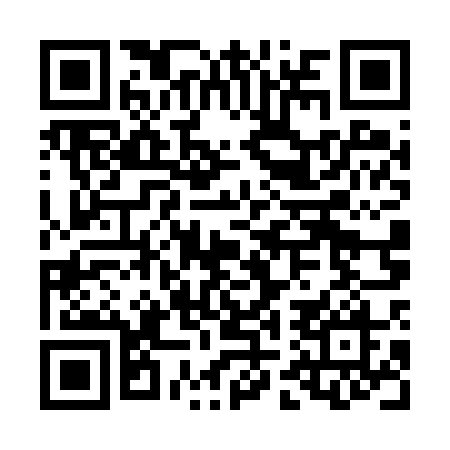 Prayer times for Campbell Hall Junction, New York, USAMon 1 Jul 2024 - Wed 31 Jul 2024High Latitude Method: Angle Based RulePrayer Calculation Method: Islamic Society of North AmericaAsar Calculation Method: ShafiPrayer times provided by https://www.salahtimes.comDateDayFajrSunriseDhuhrAsrMaghribIsha1Mon3:465:271:015:038:3510:162Tue3:475:281:015:038:3410:153Wed3:485:291:015:038:3410:154Thu3:495:291:025:038:3410:145Fri3:495:301:025:038:3410:146Sat3:505:301:025:038:3310:137Sun3:515:311:025:038:3310:138Mon3:525:321:025:038:3310:129Tue3:535:321:025:038:3210:1110Wed3:545:331:035:038:3210:1011Thu3:555:341:035:038:3110:1012Fri3:565:351:035:038:3110:0913Sat3:575:351:035:038:3010:0814Sun3:595:361:035:038:3010:0715Mon4:005:371:035:038:2910:0616Tue4:015:381:035:038:2810:0517Wed4:025:391:035:038:2810:0418Thu4:035:391:035:038:2710:0319Fri4:055:401:035:028:2610:0220Sat4:065:411:035:028:2510:0021Sun4:075:421:045:028:259:5922Mon4:095:431:045:028:249:5823Tue4:105:441:045:028:239:5724Wed4:115:451:045:018:229:5525Thu4:125:461:045:018:219:5426Fri4:145:471:045:018:209:5327Sat4:155:481:045:018:199:5128Sun4:175:491:045:008:189:5029Mon4:185:501:045:008:179:4830Tue4:195:511:035:008:169:4731Wed4:215:511:034:598:159:45